Муниципальное бюджетное дошкольное образовательное учреждение                      «Искровский детский сад» муниципальное образование – Рязанский муниципальный район Рязанской областиИгра в форме «мозгового штурма»Нравственно – патриотическое воспитание в развитии детей дошкольного возраста«Педагогический ринг»Подготовила воспитатель:	Лобова М.Н. п. Искра 2018г 	Цель: уточнить и закрепить знания педагогов по нравственно – патриотическому воспитанию дошкольников.	Задачи:  - повысить педагогическую компетентность в вопросах нравственно –патриотического воспитания;- обобщить знания педагогов о целях, задачах и средствах с помощью которых определяется нравственно – патриотическое воспитание дошкольников;- развивать способ анализа своей деятельности и деятельности другого участника в процессе игры, проявляя педагогический такт;- способствовать приобретению опыта коллективной работы.Ход игры.	Уважаемые коллеги, предлагаю Вам принять участие в игре в форме мозгового штурма «Педагогический ринг».	Сегодня мы будем выявлять Ваши  знания по нравственно – патриотическому воспитанию. Игра состоит из нескольких раундов. Ваша задача: за короткий промежуток времени дать правильные ответы, а также следить за ходом игры, соблюдать педагогический такт. Победит тот, кто без ошибок пройдет все раунды.Итак, начинаем нашу игру!!!	На ринге встречаются две команды:- 1 команда «Лидер»;- 2 команда «Фортуна».Прошу команды занять свои места.1 раунд. «Мозговая разминка». (За 1 минуту нужно дать как можно больше правильных ответов.)Документ, охватывающий все основные моменты жизнедеятельности детей, иными словами – это модель учебно – воспитательного процесса в ДОУ? (Образовательная программа ДОУ).Принцип заключается в создании оптимальных условий для самореализации каждого ребенка в процессе освоения знаний о родном городе с учетом возраста, пола ребенка, накопленного опыта? (Принцип дифференциации).Система материальных объектов деятельности ребенка, функционально моделирующая содержание его нравственно – патриотического воспитания. Что это? (Предметно – пространственная развивающая среда).Земля, где ты родился? (Родина).Древнее название России? (Русь).Человек, который принадлежит к постоянному населению данного государства и пользуется всеми правами, выполняет все обязанности этого государства? (Гражданин).Сохранение прошлых ценностей в настоящем? (Культурное наследие).Своеобразие, непохожесть на других? (Самобытность).Преданность и любовь к своему отечеству, к своему народу? (Патриотизм).Крупная территория, которая имеет определенные границы и пользуется государственным суверенитетом? (Страна).Что означает «эмпирические знания»? (Знания, основанные на опыте).Историческая наука, изучающая культуру и быт народов мира, их происхождение, этническую историю и культурные взаимовлияния? (Этнография).Особый политический институт, который обеспечивает социальную защищенность населения, оборону и безопасность страны? (Государство).Кто несет ответственность за воспитание ребенка? (Родители).Символ государства, его суверенитета: прикрепленное к древу или шнуру полотнище установленных размеров и цветов? (Флаг).Официальная эмблема государства? (Герб).То, что перешло от одного поколения к другому, что унаследовало от предшествующих поколений? (Традиция).2 раунд. «Педагогическая эрудиция». 1 команда.Объясните понятие.- Нравственно – патриотическое воспитание –  ЭТО…Нравственно-патриотическое воспитание – это система мероприятий, направленных на формирование у граждан чувства долга по отношению к родной стране, национального самосознания, готовность защищать свою Родину. Перечислите задачи нравственно – патриотического воспитания:2 команда.Цель нравственно – патриотического воспитания:  Воспитывать чувство ответственности перед обществом, чувство глубокой, духовной привязанности к семье, дому, Родине, родной природе, толерантное отношение к другим людям.Решая задачи нравственно – патриотического воспитания, каждый педагог должен строить свою работу, учитывая следующие принципы:• принцип тематического планирования материала - предполагает подачу изучаемого материала по тематическим блокам: родная семья, родная природа, родная культура, родная станица, родная страна;• принцип наглядности - широкое представление соответствующей изучаемому материалу наглядности: иллюстрации, фотографии пейзажей, памятников, достопримечательностей и т. д. ;• принцип последовательности – предполагает планирование изучаемого материала последовательно (от простого к сложному, чтобы дети усваивали знания постепенно, в определенной системе;• принцип занимательности – изучаемый материал должен быть интересным, увлекательным для детей, этот принцип формирует у детей желание выполнять предлагаемые виды заданий, стремиться к достижению результата.• принцип научности - воспитание и обучение раскрывает детям объективную научную картину мира, закономерности развития природы, общества, культуры, мышления.• принцип культуросообразности – максимальное использование в воспитании и образовании культуры той среды, в которой находится конкретное учебное заведение (культуры региона)3 раунд. «Мозговая атака». 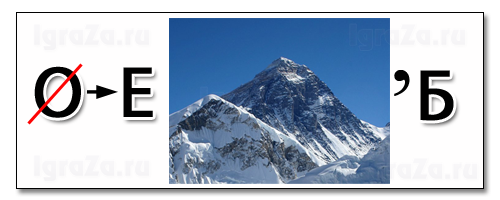 	Герб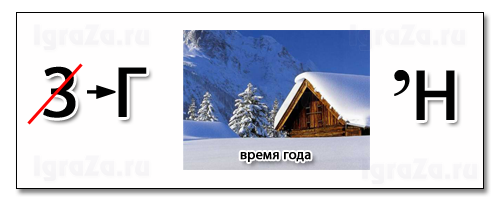 	Гимн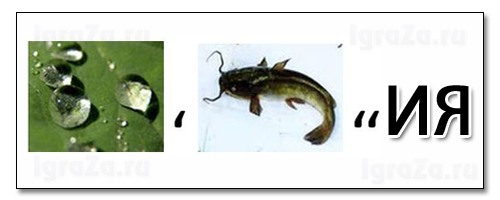 	Россия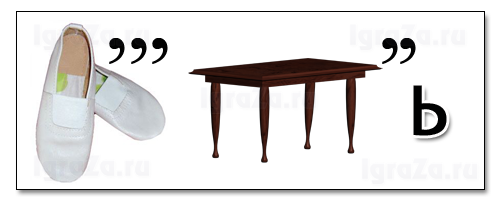 	Честь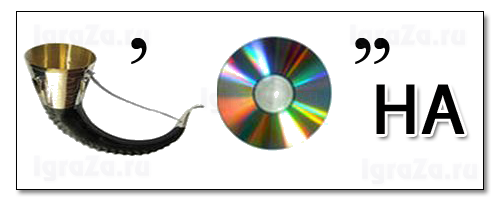 	Родина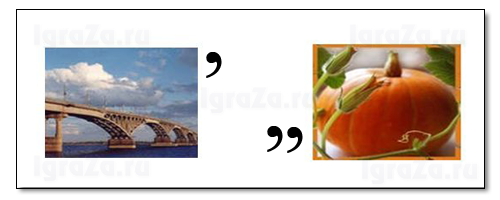 	Москва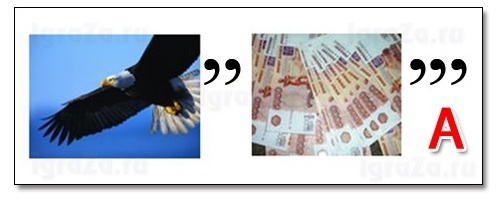 	Ордена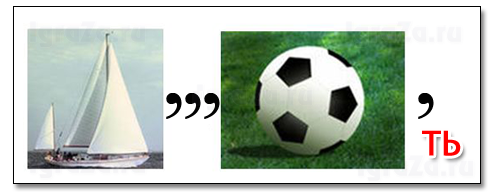 	Память4 раунд. «Бой пословиц». 1 команда. 	Восстановите пословицы2 команда.          Восстановите пословицы5 раунд. «Мозголомы». Кроссворд «Нравственно – патриотическое воспитание»1.Присущий, свойственный гражданину.2.Населенный пункт.3.Лицо, принадлежащее к постоянному населению данного государства, пользующееся его защитой и наделенное совокупностью прав и обязанностей.4.Совокупность устанавливаемых и охраняемых государственной властью норм и правил, регулирующих отношения людей в обществе.5.Страна, в которой мы живем.6.Качество человека, выраженное в принятии другого, в желании понять и услышать его.7.Ячейка общества.8.Место рождения, происхождения кого – нибудь или чего – нибудь.9.Внутренние, духовные качества, которыми руководствуется человек, этические нормы, правила поведения, определяемые этими качествами.Ответы на кроссворд «Нравственно – патриотическое воспитание»раунд. «Черный ящик». Против команд играют родители ДОУ.Внимание! Вопрос! В черном ящике находится символ русского быта, который долго служил признаком социального неравенства и мерой достатка в семье. В деревнях он передавался из поколения в поколение. С развитием промышленности каждый мог заказать его по каталогу или своему эскизу. На ярмарках их продавали по весу и сорту. Итак, это…..(Самовар).	Здесь лежит предмет, который является символом споров, горечи, печали, зла, из-за него начинались войны. Но это людей не останавливало, не отталкивало от этого предмета, а, наоборот, прельщало. Этот предмет встречается не только в сказках, но и в мифологии и в христианской легенде. Итак, это… (Яблоко)	Рефлексия «Всё в наших руках» 	На основании проведенной игры, предлагаю Вам выбрать и записать на гранях куба, что Вы считаете самым важным в воспитании нравственно-патриотических чувств у дошкольников.  Возьмите их в руки. Мы видим, что куб сам по себе не держится, а только благодаря нашим рукам.«Правильное воспитание – это наша счастливая старость, плохое воспитание – это наше будущее горе, это наши слёзы, это наша вина перед другими людьми, перед всей страной.»                             А.С. Макаренко Воспитание нравственно-патриотических чувств у детей в Ваших руках!!!Подведение итогов жюри. 	Список литературы:Ветохина А.Я. «Нравственно-патриотическое воспитание детей дошкольного возраста». Санкт-Петербург: «Детство-пресс», 2012г.Маханёва М.Д. «Нравственно-патриотическое воспитание дошкольников».- М: «Сфера», 2010г. Зеленова Н.Г., Осипова Л.Е. «Мы живём в России».- Москва, 2009г.Козлова С.А. «Мой мир».- М: «Сфера», 2010г.Комарова Т.С. «Народное искусство в воспитании детей». – М:,2010г.Мосалова «Я и мир». – М.: «Детство», 2013г.Новицкая М.Ю. «Наследие. Патриотическое воспитание в детском саду». – М: «Линка- Пресс», 209г.Шорыгина Т.А. Родные сказки «Нравственно-патриотическое воспитание».- М: «Прометей; Книголюб», 2010г. Нет в мире крашекогда над ней крыша одна.Глупа та птица,будет Родина крепка.Если дружба велика, которой свое гнездо не мило.Семья сильна,хорошие дети растут.В хорошей семьеРодины нашей.Человек без Родины,дороже всякого богатства.В своем доме и счастье дорогу не забывает.Народное братствочто соловей без песни.В семью, где лад,а в ленивом доме пусто.В прилежном доме – густостены помогают.69372541869нравственностьо3л72г5есгр4правореоаоам1гражданственностьодстядаиння8родинаиснть